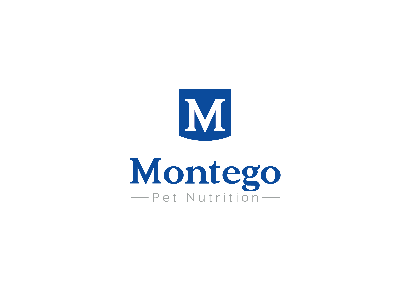 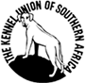 SA SHORT -LEGGED AND WORKING TERRIER CLUB			1st CHAMPIONSHIP SHOW                   SUNDAY 16TH MAY 2021 AT GOLDFIELDS SHOW GROUNDSTIME :11amJUDGE : Mr Louis CoetzeeBreed Classes: Baby Puppy *, Minor Puppy, Puppy, Junior, Graduate, SA Bred, Veterans, Open, Champions.(*not eligible for CC /BOB.)Challenges: Import Challenge.Eligible Breeds: All Terriers, ExcludingAmerican Staffordshire Terriers, Bull Terriers, Miniature Bull Terriers,& Staffordshire Bull Terriers. Contact club for confirmation.Order of Judging: Breed- BOB, BP, Best Junior, Best Veteran, Best SA Bred, Baby Puppy Dog, Baby puppy Bitch, BBP in Breed, Best Neutered Dog.In Show: BBPIS,BIS,BPIS, BJIS, BSABREDIS ,BVIS,BNIS. Imported Challenge.Please note that due to COVID-19 restrictions, no more than 250 people will be allowed on the showgrounds at any time.				NO MASK- NO ENTRYALL ATTENDEES WILL BE REQUIRED TO WEAR A MASK, HAVE THEIR TEMPERATURES TAKEN,COMPLETE THE REGISTER AND HAND IN A COMPLETED AND SIGNED DISCLAIMER AT THE THE ACCESS CONTROL POINT.PLEASE COMPLETE AND SIGN ATTACHED DISCLAIMER AND HAVE IT READY TO HAND IN ON ARRIVAL IN ORDER TO SPEED UP ENTRY TO THE SHOWGROUNDS.PLEASE NOTE *********DUE TO COVID , THERE WILL BE NO CATERING OR CAMPING ON THE GROUNDS. PLEASE ENSURE YOU BRING YOUR OWN PICNIC BASKETS ETC.** NO SPECTATORS ALLOWED.Only members of the Kennel Union shall be entitled to enter dogs in their registered ownership in any Championship Dog Show licensed by the Kennel Union.No refunds for incorrect submission of entry fees or any errors whatsoever made by the owner/ exhibitor. Breed entries received with no sex specified will be entered as a dog and breed entries received with no class specified will be entered in the Open class.No Late entries will be accepted.Entries without proof of payment will not be processed. Email entries will be accepted only with simultaneous submission of proof of payment.Bring hard copies of your entry and payment in case there is a query.The Show committee reserves the right to appoint alternative judges and advise all exhibits entered of any different judging time , should the appointed judge be unable to officiate .All Exhibitors / Handlers are responsible for the control of their dogs at all times and shall be personally liable for any claims which may be made in respect of injuries which may arise or be caused by their dogs. No animal other than an exhibit entered for competition shall be permitted within the precincts of the show grounds.Bitches in season are permitted to show. Mating of bitches within the precincts of the show is forbidden,whether or notbitches in season are admitted for exhibition.Puppies under 4 months are not eligible for competition. This show will be held under the rules and regulations of the Kennel Union of SA.Conditions attracting immediate disqualification are set out in Schedule 3, Regulations 7 &  31.Right of admission reserved.ChairmanMrs L van SchalkwykCovid ManagerMs M JoubertSecretaryMrs KJ Da SilveiraTreasurerMr R. Erasmus Show ManagerMrs KJ Da SilveiraRing StewardTBA